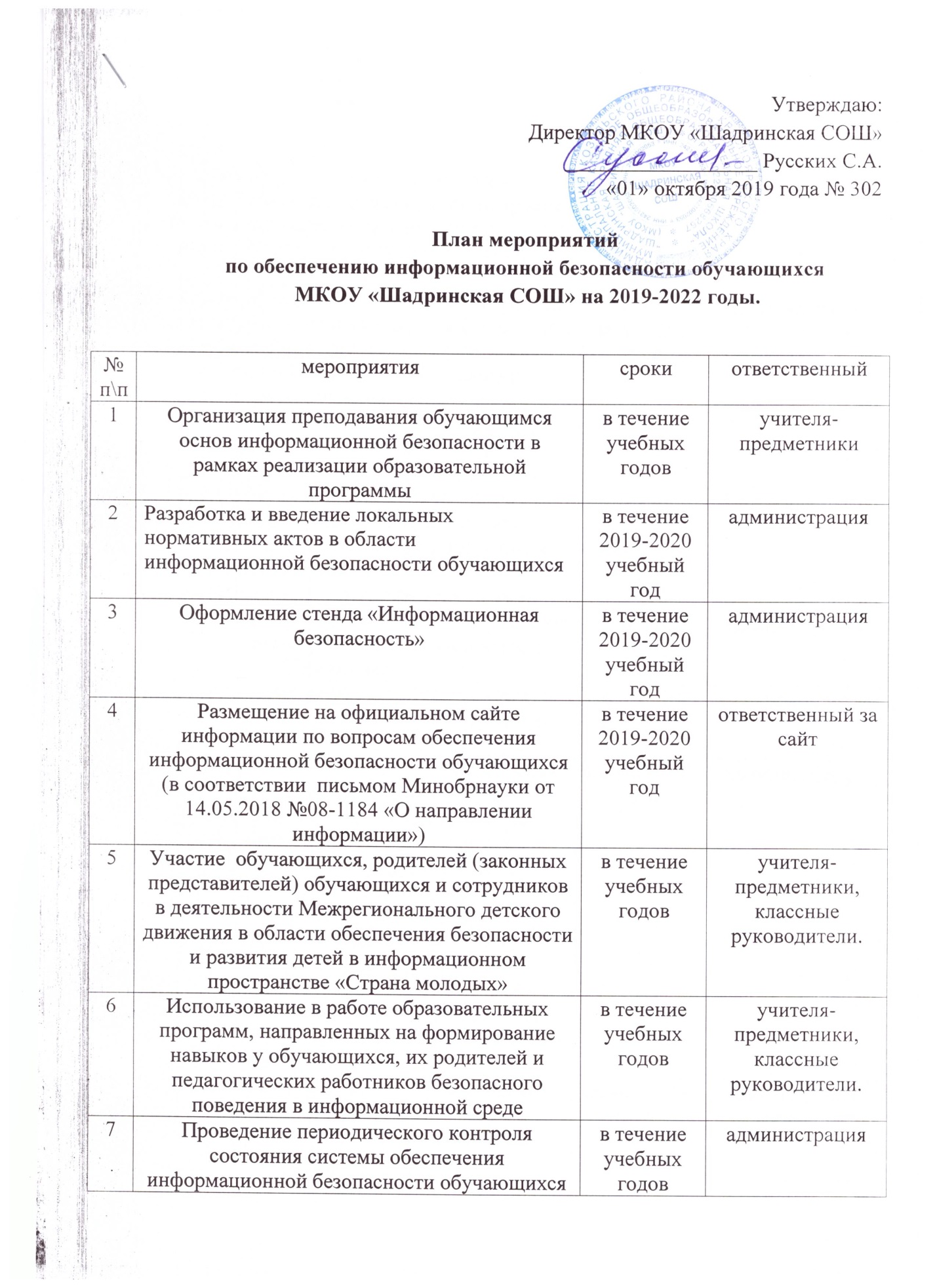 8Изучения нормативно-правовой базы, методических рекомендаций и издание (актуализация) организационно-распорядительных документов по вопросам обеспечения информационной безопасности обучающихся при организации доступа к сети Интернетиюнь-август 2020 годаадминистрация 9Настройка (установка)  технических средств, применяемых при организации доступа к сети Интернет (компьютерное оборудование, сетевое оборудование, системное и прикладное программное обеспечение), в соответствии с требованиями Методических рекомендаций по ограничению в образовательных организациях доступа обучающихся к видам информации, распространяемой посредством сети Интернет, причиняющей вред здоровью и (или) развитию детей, а также не соответствующей задачам образования.июль-август 2020 годаадминистрация 10Установка, конфигурация, настройка режимов работы технических средств контентной фильтрациииюль-август 2020 годаадминистрация 11Заключение договора с оператором связи на оказание услуг доступа к сети Интернет с контентной фильтрацией август 2020 года администрация12Ознакомление работников с Методическими рекомендациями по ограничению в образовательных организациях доступа обучающихся к видам информации, распространяемой посредством сети Интернет, причиняющей вред здоровью и (или) развитию детей, а также не соответствующей задачам образования и локальными нормативными актами образовательной организации по вопросам обеспечения информационной безопасности обучающихся при организации доступа к сети Интернетавгуст 2020 года администрация13Ознакомление работников образовательной организации с сайтами в сети Интернет, включенными в Реестр безопасных образовательных сайтовавгуст 2020 года администрация14Информирование работников образовательной организации, обучающихся и их родителей (законных представителей) об ответственности за нарушение требований законодательства Российской Федерации и организационно-распорядительных документов образовательной организации по вопросам обеспечения информационной безопасности обучающихся при организации доступа к сети Интернетавгуст- сентябрь  2020 года администрация15Информирование родителей (законных представителей) обучающихся о существующих угрозах в сети Интернет, о методах и способах защиты детей от информации, причиняющей вред здоровью и (или) развитию детей.сентябрь-октябрь 2020 года администрация16Проведение единого урока по безопасности в сети Интернетоктябрь 2020 годаответственный за информационную безопасность17Проведение серии мероприятий  проекта «Сетевичок» для обучающихся октябрь- ноябрь 2020 годаответственный за информационную безопасность18Организация участия педагогических работников в дистанционной конференции по формированию детского информационного пространства «Сетевичок»ноябрь 2020 годаответственный за информационную безопасность19Проведение Всероссийской контрольной работы по информационной безопасности(на сайте www.единый урок.дети)октябрь- ноябрь 2020 годаответственный за информационную безопасность20Прохождение педагогическими работниками программы повышения  квалификации на сайте  единый урок.рф по направлению «безопасное использование сайтов в сети Интернет в образовательном процессе в целях обучения и воспитания обучающихся в образовательной организации»1 раз в три годаадминистрация, педагогические работники